Fakulta biomedicínského inženýrství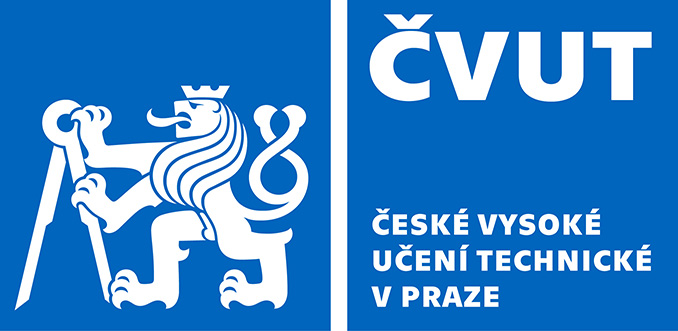 nám. Sítná 3105, 272 01 KladnoŽádost o povolení obhajoby disertační prácev doktorském studijním programu:	Asistivní technologieJméno a příjmení, titul: ...........…………………………………………………………………………………………………….Datum a místo narození: ……………………………………………….…………………………........................................Státní příslušnost:..............................................................................................................................................	Trvalé bydliště:………..........................................................................................................................................Telefon:  ……………….……………………………………. e-mail: ……………………………….….…………………………….Vysokoškolské magisterské (inženýrské) vzdělání (škola, fakulta, obor):……………....................................................................................………………………. rok ukončení: ....................Pracoviště (úplná adresa): …………………………………………………………………………………………………………Funkční zařazení: ……………………………………………………………………………………………………………………….Doktorské studium Datum zahájení studia: ………………………………………………………….………………………………………………….Školicí pracoviště: …………………………………….................................................................................................
Školitel: ………………………………………………......................................................................................................
Forma studia: .....................................................……………………………………………………………………………….Datum ukončení studijního bloku: …………………………………………………………………………………………….Datum vykonání státní doktorské zkoušky: .................................................………………………….………….Téma disertační práce česky: ...............................................................................................................................................................................Téma disertační práce anglicky: …............................................................................................................................................................................ ............................................					………………………………………….. podpis doktoranda					                podpis školiteleNávrh vedoucího katedry/školitele na oponenty disertační práce:(složení oponentů viz Studijní a zkušební řád pro studenty ČVUT v Praze, čl. 30, odst. 4)jméno, pracoviště včetně adresy pro jmenování děkanem fakulty: …………………………………………………………………………………………………………………………………………………..………………………………………………………………………………………………………………………………………………..…………………………………………………………………………………………………………………………………………………..……………………………………………………………………………………………………………………………………………………..…………………………………………………………………………………………………………………………………………………..Souhlas vedoucího katedry (pracoviště): 	...................................	.......................................					             	datum			podpisSouhlas předsedy oborové rady:  	      	...................................	.......................................
						datum	                     	podpis